SDGｓウッドバッジのご案内（兼　ご注文書）[全国森林組合連合会　販売課取扱商品]何卒ご用命の程お願い申し上げます。（ご注文は、上記太枠内へご記入になり全森連販売課までよろしくお願いします。）日付令和３年　　月　　日令和３年　　月　　日令和３年　　月　　日令和３年　　月　　日商品名SDGｓウッドバッジSDGｓウッドバッジSDGｓウッドバッジSDGｓウッドバッジ商品画像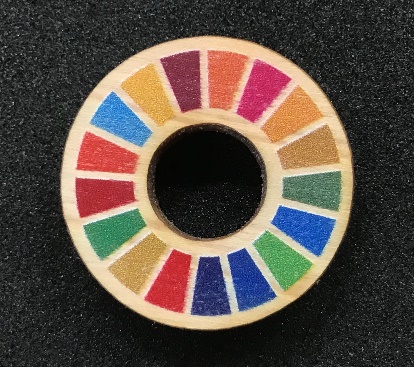 商品名商品名ロット単価（円／個）注文数（個）SDGｓウッドバッジ(消費税・送料別途)SDGｓウッドバッジ(消費税・送料別途)10個～500納品先名称納品先郵便番号納品先住所納品先電話番号納品先FAX番号納品先e-mail備　考連 絡 先全国森林組合連合会　系統事業部販売課取扱商品国内産木材製品全般 販売（建築材,梱包材,木工品,ｸﾗﾌﾄ 他全国の森林組合から仕入・販売しています。）　　URL：http://www.zenmori.org/ＦＡＸ03-3258-5611　← こちらにＦＡＸ願います。TEL03-6700-4733　